CONNECTED Training Voucher Application FormPlease complete each section. Please refer to the Guidance Notes for details of eligibility and requirements.Applicants must be a CONNECTED Network member and an Early Career ResearcherPlease submit your application form and associated documents by 4pm on the closing date to the connectedvirusnetwork@gmail.com email account.Useful ResourcesList of DAC countries: http://www.oecd.org/dac/stats/daclist.htm1. Applicant Details 1. Applicant Details Name:Employed position Held:NB: Students with no research employment contract are not eligible to apply. Please refer to Guidance NotesUniversity/Research Institute:Address:Email:Telephone:DAC country:Yes / No2. Description of Training/Laboratory ExchangePlease describe the training you would like this Training Voucher to fund, including details of the training provider and a link to the training. Please also describe the relevance to your career.For laboratory exchanges, include name and address of the Group Leader, details of technology/knowledge benefit, ‘added-value’ to ongoing project(s), potential for laboratory exchange to lead to further collaboration and/or new projects. (maximum 500 words) 3. Benefit of the Training to the applicantPlease detail how this training opportunity will contribute to your professional development in the CONNECTED research field (maximum 500 words). 4. CONNECTED and Other FundingPlease detail any funding you have received to date (150 words).5. Cost of TrainingThe Training Voucher is for up to a value of 3000 GBP. Please itemise the total cost for your training e.g. cost of travel, visa, accommodation, vaccinations, subsistence costs, consumables etc. See Guidance Notes for details.6. Visa and VaccinationsYou are responsible for obtaining any visa and vaccination(s) required to enable the training.  Please ensure that you have the relevant documentation and apply in a timely fashion. CONNECTED has no control over the visa application and approval process.6. Visa and VaccinationsYou are responsible for obtaining any visa and vaccination(s) required to enable the training.  Please ensure that you have the relevant documentation and apply in a timely fashion. CONNECTED has no control over the visa application and approval process.Will you require a visa for travel?Yes/NoVisa required for which countryUsual timescale for visa application processWill you require any vaccinations? (Please specify)Any other information7. Required additional documents – please include the following with your application:CV (2 page) and publications list (1 page)                                                                      	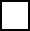 Letter of Support from your Research Group Leader	If Training Course: correspondence showing that a place on the course	will be available to youIf lab exchange or work shadowing: letter of Support from Group Leader	of lab you will visit8. Please confirm the followingI am a CONNECTED Network Member and Early Career Researcher                                                   I do not have other sources of funding for this training	I understand some of the funds are transferred in arrears	I will provide a post-training report (template will be available)	I understand details of awards, training obtained, and individuals names may be published 	on the CONNECTED website9. Signature – please sign and date this form before submission9. Signature – please sign and date this form before submissionPrinted name in capital letters:Sign your name: Date: